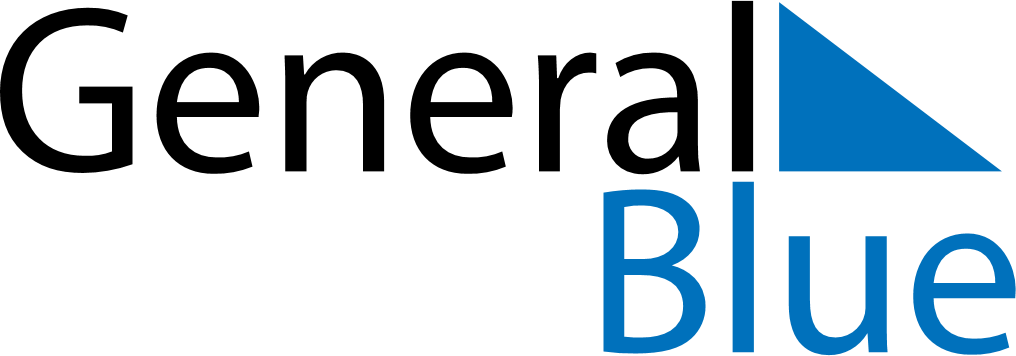 June 1834June 1834June 1834June 1834June 1834SundayMondayTuesdayWednesdayThursdayFridaySaturday123456789101112131415161718192021222324252627282930